	University of Management and TechnologyCourse OutlineCourse code……EE 102…………………			Course title……Engineering Drawing…..Chairman/Director signature………………………………….Dean’s signature…………………………… Date………………………………………….Learning Objective:Upon Completion of the course, the students will be able to:-Comprehend and manually sketch engineering drawingsUnderstand the principles & application of CAD.Learning Methodology:Lecture, interactive, participative Grade Evaluation CriteriaFollowing is the criteria for the distribution of marks to evaluate final grade in a semester.Marks Evaluation					Marks in percentage		Sessional									40%Final exam/Viva                           					60%Total                                                                                                          100%Recommended Text Books:Recommended Books:Text book: 1. A First Year Engineering Drawing by A.C. Parkinson2. Introduction to AutoCAD 2008 2D and 3D design by Alf Yarwood 1st EditionProgramBSEECredit Hours1DurationOne semesterPrerequisitesNilResource PersonAbdullah KhalidCounseling Timing(Room#              )See my office  windowMachines LabContactabdullah.khalid@umt.edu.pkUniversity of Management & TechnologySchool of EngineeringDepartment of Electrical Engineering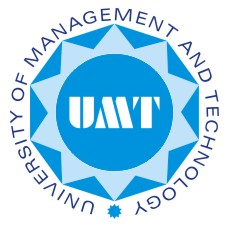 University of Management & TechnologySchool of EngineeringDepartment of Electrical EngineeringEE 102 Engineering Drawing LabList Of ExperimentsEE 102 Engineering Drawing LabList Of ExperimentsWeekExperiments1Introduction to Drawing, Drawing Equipment and Introduction to Lettering2Types of Lines ,pencils and Introduction of Shapes3Sheet Division and Introduction to 1st angle and 3rd angle orthographic ProjectionDrawing of 3D Object using 1st angle projection4Drawing of 3D Object using 1st angle projection5Drawing of 3D Object using 3st angle projection6Drawing of 3D Object using 3st angle projection7Drawing of Electric Circuit8Introduction to AutoCAD9Introducing Drawing, Draw Tools ,Osnap10Draw Tools,AutoSnap,Zoom,Pan,Template11The Modifying Tools12Dimensions And Text 13Introduction of 3D Objects in AutoCAD14Electrical Circuit Diagrams in AutoCAD